INDICAÇÃO Nº 764/2018Indica ao Poder Executivo Municipal a realização de estudos visando à instalação de ondulação transversal (lombada) a Rua Vereador Benedito António Atanaz, próximo ao número 166, no Conjunto Habitacional dos Trabalhadores, neste município.Excelentíssimo Senhor Prefeito Municipal, Nos termos do Art. 108 do Regimento Interno desta Casa de Leis, dirijo-me a Vossa Excelência para sugerir que, por intermédio do Setor competente, sejam realizados estudos visando a construção de ondulação transversal (lombada), em conformidade com o disposto na Resolução nº 39/1998 do Conselho Nacional de Trânsito – CONTRAN, ou a instalação de outros dispositivos redutores de velocidade a rua Vereador Benedito António Atanaz, neste município. Justificativa:Solicitado pelos munícipes, este vereador realizou visita “in loco” e constatou a veracidade dos fatos.Por ser a última rua do bairro com ligação a Estrada do Pedroso o movimento de veículos é intenso. Como constatado em visita os condutores fazem a curva em alta velocidade gerando risco de atropelamento aos moradores, e colisão com conduções estacionadas ou que vem em direção contrária.Plenário “Dr. Tancredo Neves”, em 24 de Janeiro de 2017.                          Paulo Cesar MonaroPaulo Monaro-Vereador Líder Solidariedade-Fotos do local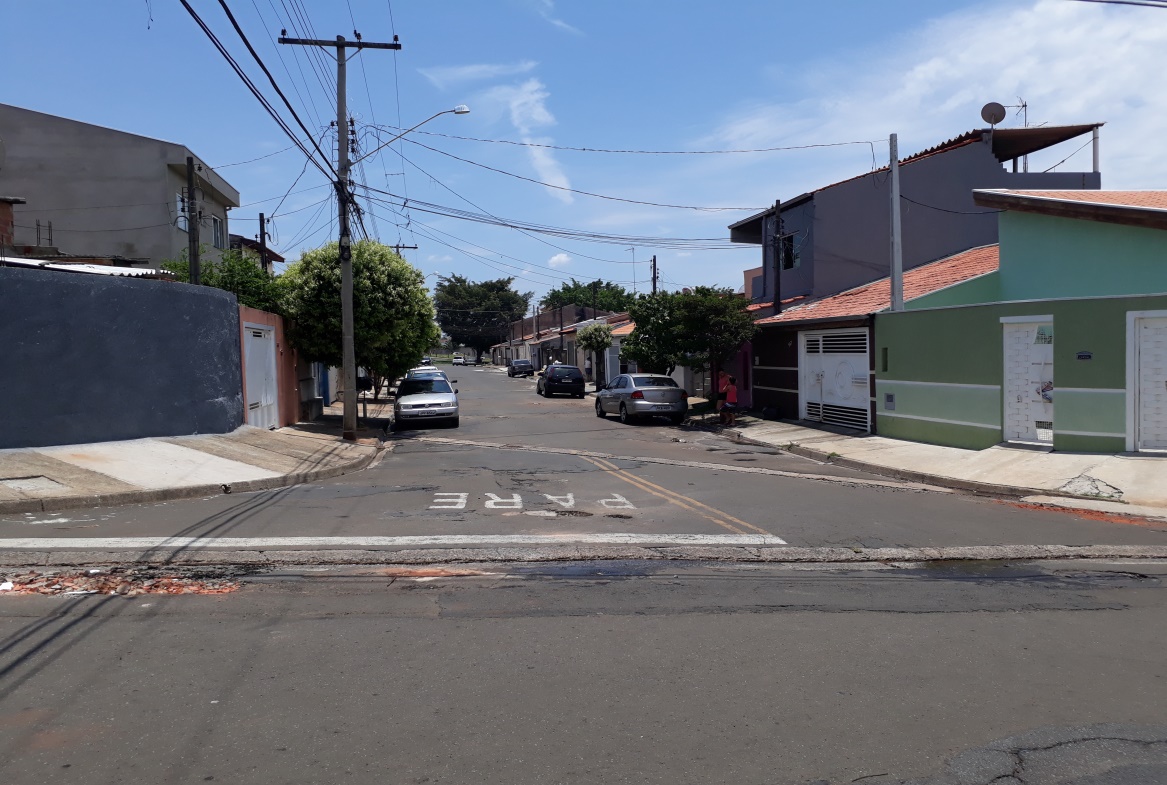 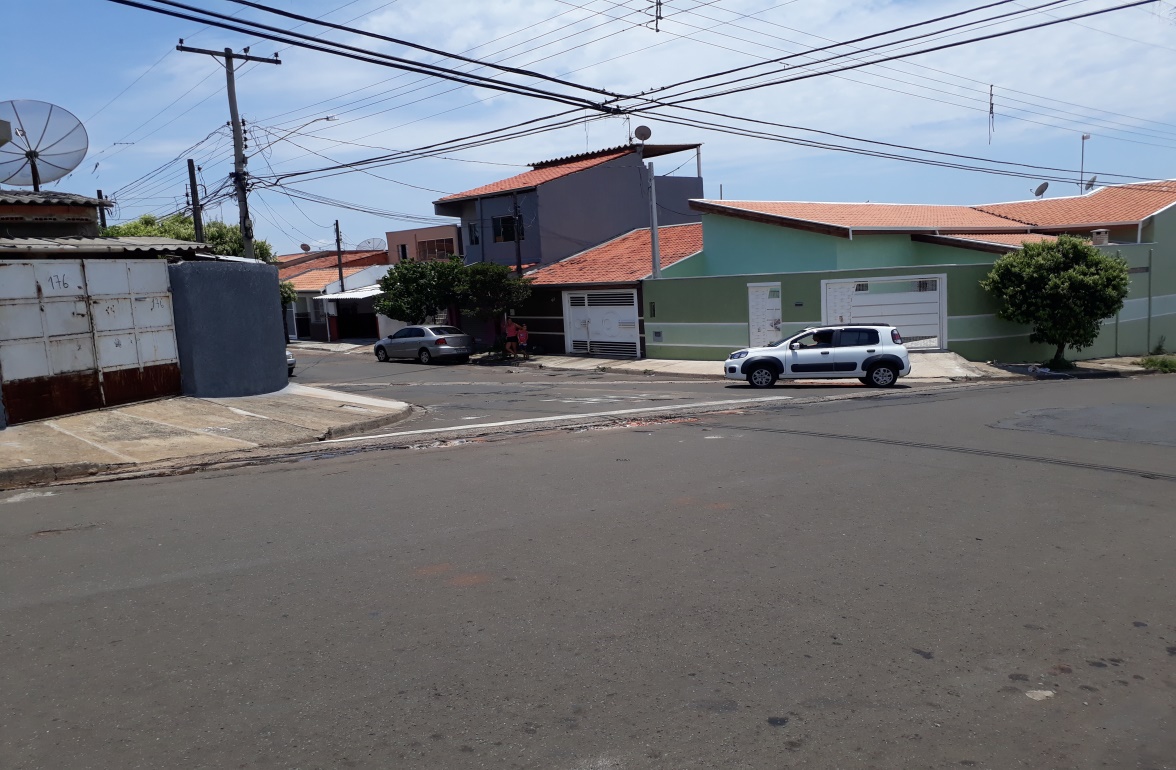 